Helena Vigilante RunnersBoard Meeting #62Meeting MinutesFebruary 20, 2023-- action items bolded below --Call to OrderPatrick Judge called the 62nd meeting of the HVR Board of Directors to order at 7:02 pm on February 20, 2023 at “Vigilante World Headquarters” (107 W. Lawrence, 2nd floor conference room). Roll call:All 15 following board members were present (8 needed for a quorum), and all signed the annual Conflict of Interest policy form:	Pat Judge, President	Jeff Thomas, Vice President		Sarah Urban, Secretary	Ann Seifert, Treasurer		Michael French, Board Member	Joel Harris, Board Member	Mike Kaiser, Board Member	Erik Makus, Board Member	Abigail McLane, Board Member	Ben Quiñones, Board Member	Christy Stergar, Board Member	Emily Thiessen, Board Member	Cara Uribe, Board Member	Mitch Young, Board Member	Jesse Zentz, Board MemberElectionsSpecial welcome to new board members Michael French and Cara Uribe! And a heartythank-you to the election team of Sarah Urban, Erik Makus, and Em Thiessen. The election went very smoothly (it’s always easier when there are precisely 5 candidates for 5 positions). The team had just a few notes to keep in mind for future elections (dealing with issues of shared or multiple email addresses, reminder emails, etc.). See Erik’s write-up below.The 2022 officers all expressed willingness to serve another term. No other nominations were made, and the slate was approved by acclamation: Pres (Pat Judge), Vice Pres (Jeff Thomas), Secretary (Sarah Urban), Treasurer (Ann Seifert).MinutesJeff Thomas moved that the minutes from the 11/21/22 meeting be adopted as written. Em Thiessen seconded the motion, and the motion passed unanimously. Joel asked for clarification on one point. The news race-time cut-offs that were adopted do not restrict registration, which can still occur on race day for many of our events.Financial & Membership Report – Ann, Ben, PatCurrent QuickBooks Balance (2/13/23): $53,241.48Current Membership (2/13/23): 156 vs 136 last yearMany thanks to Ben Quiñones for keeping the faith that we could reach 150 by year-end!Budget ApprovalAnn Seifert moved approval of the proposed HVR & Novas budgets (circulated 2/13/23, and appended below). The take-away is that the draft budget leans on our reserves ($7,270.56 deficit) to accomplish two major objectives this year:1) Purchasing two AEDs (one for Tuesday workouts & races, one for Novas).2) Getting caught up with “Vigwear” (members have been making requests).The equipment line item assumes 2 AEDs at $1500 a piece + $1000 for general equipment (standard line item) = $4000. Ben encouraged us to get extra pads and fresh batteries if we get a refurbished model. Erik said you can get CPR & AED certified at the "Montana Safety Fest". The swag budget is $7000.Ben seconded the motion, and the motion passed unanimously.Jeff clarified that the budget currently does NOT envision professional timing services for Augúst Trail Race, but that could be changed later. Competitive Timing contracts currently envisioned include:1) MHR remote score ($415 in 2022)2) HSR full service ($1177.50 in 2022 – use their power, PA system, and music)	Joel – The Sun Run team is looking to cut costs, so this may be adjusted.	Em pointed out that it's nice to have with inclement Sun Run weather!3) MTC remote score (this is how they handled it in Lolo)Distinguished Vigilante AwardIn an email on 2/13/23, Pat nominated Dave Roberts for the 2023 Distinguished Vigilante Award, noting that Dave is a truly remarkable athlete and Vig member:• Carroll track records in all 3 distance events (1 mile, 2 mile, 3 mile – from the original track program, before Bill Ballinger re-established the current Racing Saints programs)• Gov’s Cup Marathon Masters Record (2:33:42, 1991)• Boston Marathon runner-up in the 50-59 age group (2:42:16, 2001)• Aspen-qualifying Vig Scrimmage 1-Mile mark at age 63 (5:56, 2014)• five sons, all fast (Joe, Dave Jr., Andy, Tom, Tony), with four of them having competed for HHS (including state champ Joe)Dave has been a dedicated Viger since 2014 and earned “Centurion” honors in 2021 (he’s currently at 119 Tuesday workouts).He is also a very kind & humble person who has not sought/received the kind of recognition he deserves, IMO.HVR has many fine & distinguished runners its ranks, but I think he would be a great nominee for 2023.Ben seconded the motion, and the motion passed unanimously.Program and Event Reports• Track Workouts (Tuesday, 3/14/23) – Pat	- Jesse & Jeff will investigate the possibility of year-round porta-john.	- Maybe split the cost with Carroll?• Trail Workouts (Thursday, 3/16/23) – Erik	- As with last year, rotating leaders will take one week each month.	- Leaders include: Erik, Abby, Em, Mitch, Christy (5th Thursday)	- McLanes can host the "Season Kickoff - Phase 0 Party" again on 3/16/23.• HEAT Meet (Thursday, 5/25/23) – Em, already making good progress!	Met with Sean, facilities permit is done, and RunSignUp is done.	Will reach out to the group for assistance as needed.• Novas Report – Jesse	- Mike and Abby coached. We had the largest group outside of Idaho at NXR. 	- Trying to work with both high schools to have kids participate under the Novas.		(haven't wanted to step on the toes of the Speed Goats, but phasing-out?)		(Novas has had west-side kids, as well as MT City, East Helena, etc.)        	- We are the only club right now that supports elementary age kids 		(new clubs expected soon in both Billings and the Flathead)	- Simplot Games – witnessed a world record shot-put throw & other great events 	- Spokane indoor meet will be in two weeks. 200m hydraulically-banked track. 		every event is livestreamed!	- Regionals is July 7-8th in Boise. Nationals is July 24-30 at Hayward Field. • Governor's Cup (Saturday, 6/10/23) – Jesse 		- All events will be happening. They are pushing the relays. Vig teams?		- Nate Wellington is taking on a bigger role (and recently joined Vig)		- discussions still taking place regarding 10k course tweaks• JOTF (Friday & Saturday, 6/16-6/17, 2023, Missoula) – Jesse		- hosted by Mountain West at the UM facility this year• Augúst Trail Race (Thursday, 8/17/23) – Pat• Mount Helena Run (Saturday, 9/23/23) – Abby		- Sandy offered "permanent" restroom use at Birds & Beasley's			but she's trying to sell the business• Sun Run (Saturday, 10/7/23 or 9/30/23) – Joel	- Committee will be meeting later this week – stay tuned for more updates• MT Cup (Saturday, 10/28/23, Helena) – Pat	- There will be a committee to make the “best ever” Montana Cup.	- Pat will send an email out for ideas and to investigate potential locations: 		Tenmile Trails (permit already approved)		Helena Trap Club (no cost)		Bill Roberts Golf Course ($1200 rental cost)		Fox Ridge Golf Course		Juedeman Ranch		McMaster Ranch North / Spokane Bay		Masolo Ranch		Scratchgravels		Zinn Ranch (Michael French will reach out)		others?• JOXC State (Saturday, 11/4/23, back in Helena) – Jesse	- Bill Roberts is $1200 to rent now	- will continue to offer an adult option• Crossroads Turkey Trot (Thursday, 11/23/23) – Mitch	- 11/24/22 event was a success! 450-500 runners	- some confusion whether they still take food donations (they don't)	- the new partner is Girls Thrive (instead of Food Share)• Speaking of Running (SoR) – Joel, many good ideas:	- John Fitzgerald – Helena-based ultrarunner, 9th at the Hardrock 100 last year	- Erica Burk-Jarvis – BYU All American, lives in East Helena now (15:30 5k)	- Dr. Lisa Bliss, Spokane – Badwater 135 champion (2007)	- Gulner Tumbat – 1st Turkish woman to summit all 7 peaks and ultrarunner)- Ben had the idea of Rebecca talking about donating a kidney. Jason Gildea is a 	kidney transplant recipient & Vig member. Would he be interested too? - Erika Ackerlund, Aidan Reed? recent HHS graduates who reached pro-level- Free Locations (capacity): 	Helena College (75), BCBS (100), Carroll (many options), Library (50)- possibility of having a talk before workouts start?• Social Report & Community Night Fundraisers – several volunteers for parties this year	- Jeff & Lila	- Em	- JesseClosing Items, Other Announcements & “Round Robin” Session• Strategic planning meeting sometime in the future? • Divisional Track will be held in Helena May 19-20, and they will need volunteers.• VERY generous donation made to the local HS running programs – not yet public.• There's interest in a new scoreboard for Vig that would tie into the new Lynx system• Look into setting up a swag store – Christy & Em are interested in being on this team	Jesse has had good luck with BSN out of Bozeman (UA no longer does this)• Next Meeting Date – May 15, 2023• Adjournment – 8:47 pmMinutes prepared by Sarah Urban and Patrick Judge.Addendum – Post-Meeting Interim Board Activity (especially votes)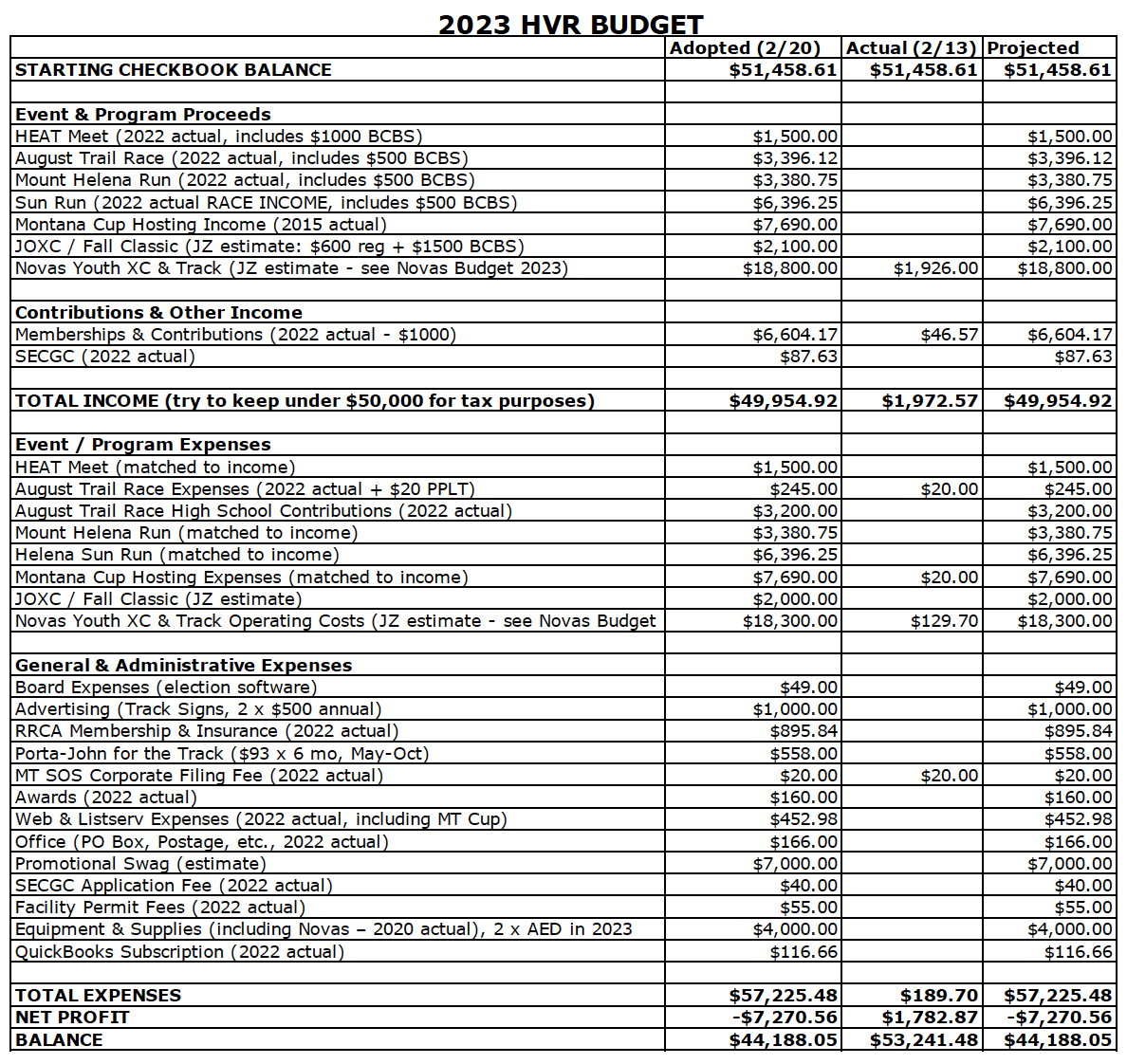 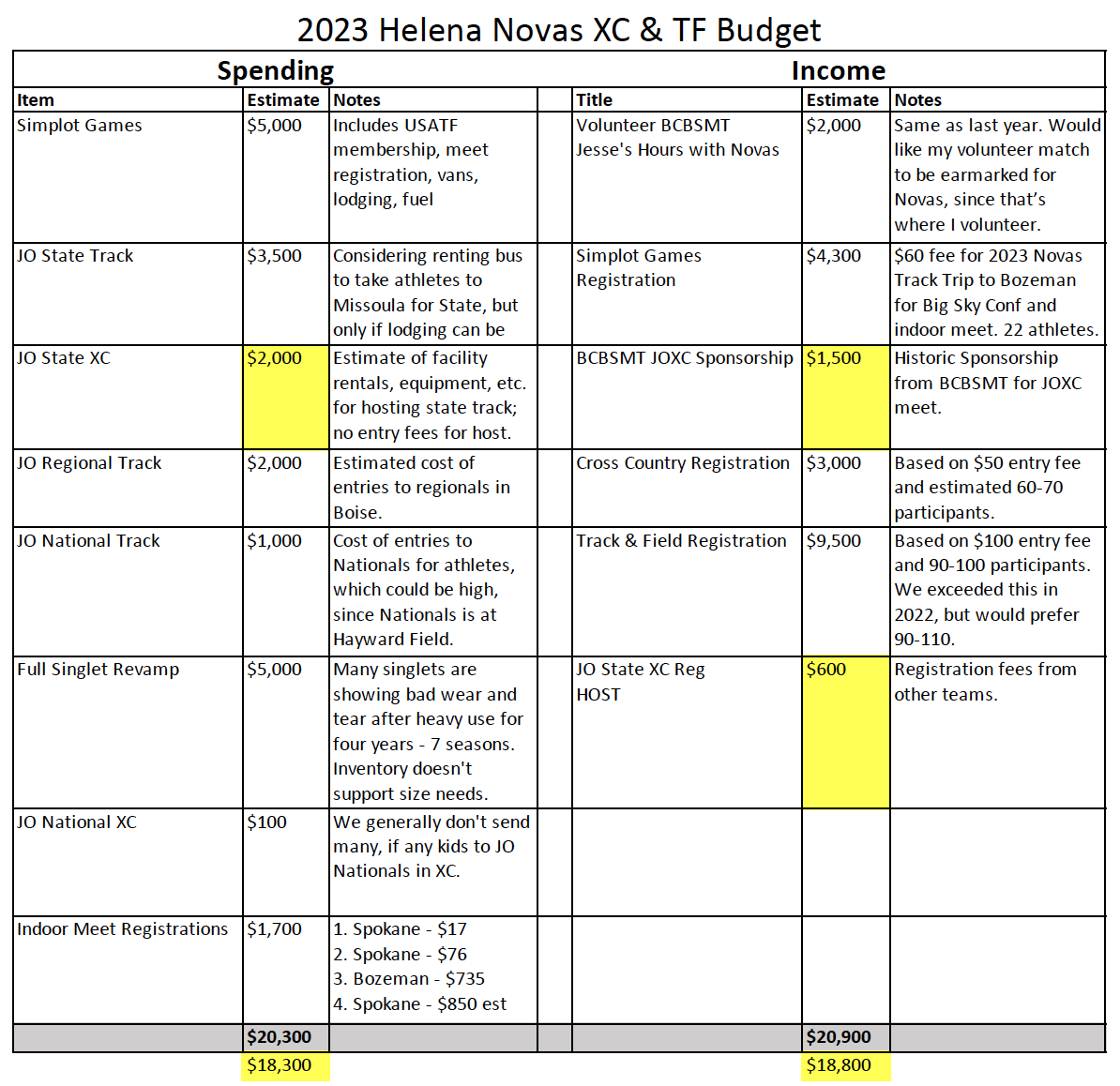 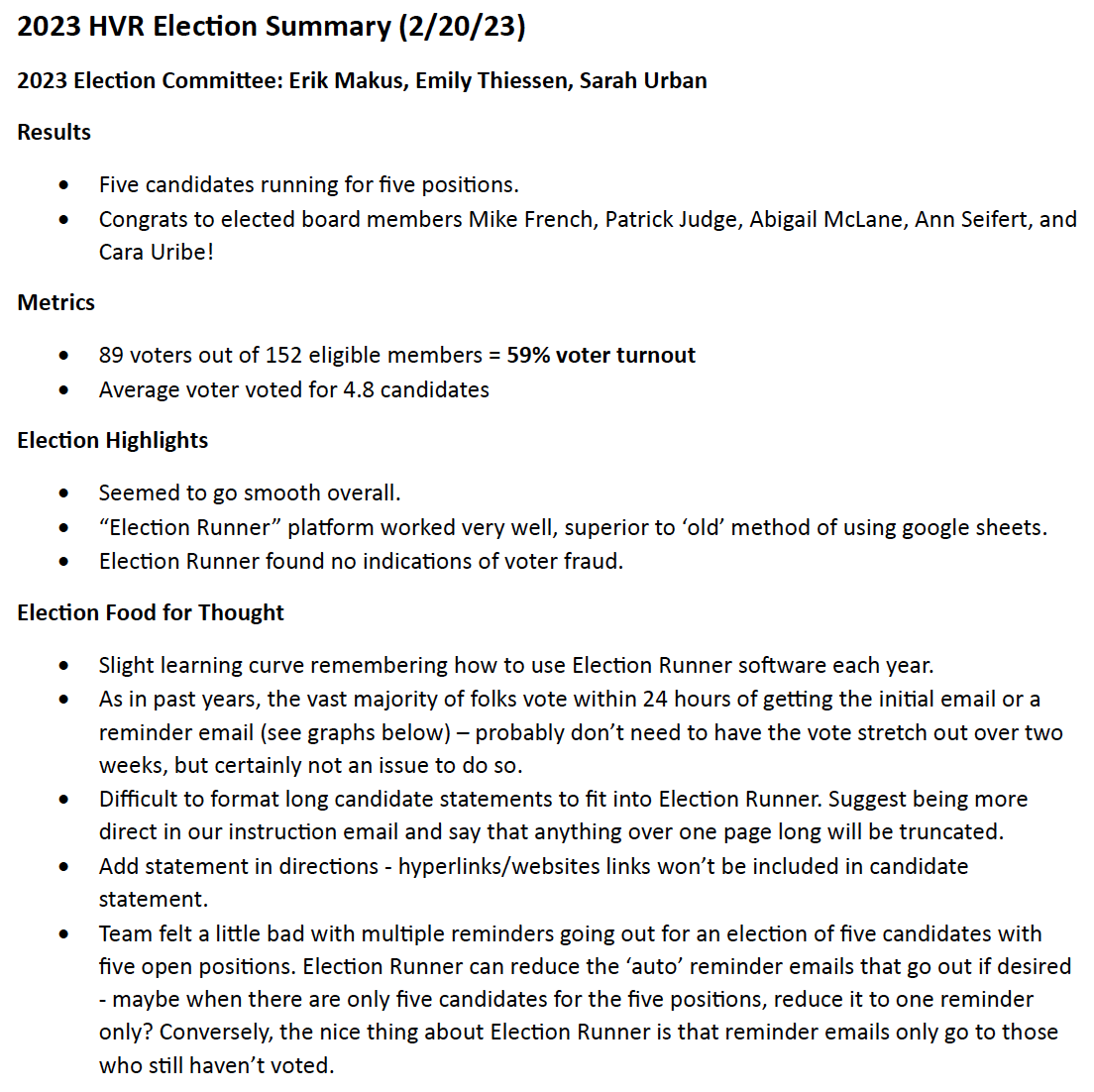 